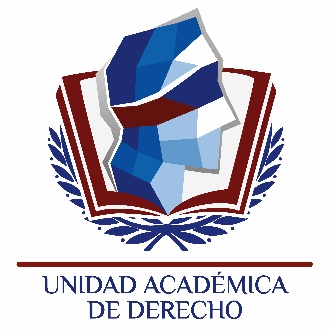 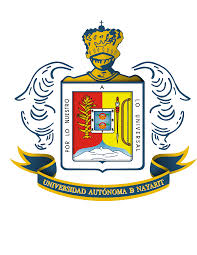 MAESTRÍA DERECHOPROTOCOLO DE INVESTIGACIÓN TÍTULO:(Hay que seleccionarlo de acuerdo con el conocimiento que se tenga del asunto, de los instrumentos que se manejan y de los medios de que se disponga.) PRESENTA:(Nombre del estudiante)TEPIC, NAYARIT, FEBRERO DE 2017ÍndicePlanteamiento del problemaAfinar y estructurar más formalmente la idea de  investigación. El problema debe estar formulado claramente y sin ambigüedad como pregunta (por ejemplo, ¿qué efecto?, ¿en qué condiciones...?, ¿Cuál es la probabilidad de…? ¿Cómo se relaciona  con...?, etcétera. Trabajar con aspectos observables y medibles en la realidad. Se expresa ampliamente la problemática que existe a la cual se pretende aportar o dar una solución al dedicarle todo un proceso de investigación.Pregunta de Investigación¿Qué se quiere saber? ¿Qué se quiere saber acerca de cuál característica? ¿A quiénes, en cuál contexto o situación? JustificaciónPlantear ¿por qué? y ¿para qué? De lo que va investigar.Descripción detallada y      organizada de las necesidades y motivaciones que sustentan la realización de una investigación.         Objetivo GeneralPrecisa la finalidad de la investigación, en cuanto a sus expectativas más amplias y orienta la investigación.Objetivos EspecíficosFacilitan el cumplimiento del objetivo general, mediante la determinación de etapas o la precisión y cumplimiento de los aspectos necesarios de este proceso.Señalan propósitos o requerimientos en orden a la naturaleza de la investigación.HipótesisLas hipótesis proponen tentativamente las respuestas a las preguntas de investigación.Marco históricoReseña histórica que permita identificar el contexto del tema a investigar.Marco teóricoDesarrollo de las diversas teorías, posturas doctrinales o corrientes que permiten la comprensión y análisis del estudio.Marco legal Fundamentación legal del tema.Propuesta de capituladoProyecto de índice o tabla de contenido (capítulos, temas y subtemas que implican el desarrollo de la investigación).Metodología Tipo de método que se empleará para el desarrollo de la investigación a realizarse. Ejemplo: Explicativa, deductiva, analítica, inductiva, epistémica, cualitativa, etc.CronogramaOrganización del proceso de investigación en tiempos establecidos. (Ejemplo al final)Bibliografía inicial (formato de citas de la UNAM)CRONOGRAMAActividadesAgosto- sep. 2017Oct—nov.-dic. Enero- feb. 2018Marzo- abril- mayoJunio-julio-agostoSep. -Oct.Nov. -Dic. -Enero-feb. 2019Marzo-abrilMayo-junioRevisión de protocolo con asesorCambios en la estructura del proyectoElaboración del capituladoDesarrollo del primer y segundo capítuloRevisión de avances con asesorPresentación de avances en ColoquioDesarrollo del tercer capítuloRevisión de avances con asesorDesarrollo de los últimos capítulosRevisión de avances con asesorDesarrollo de la introducción y conclusiónRedacción del borrador trabajo finalRevisión y corrección del borrador del trabajo finalPresentación de examen de tesis